Уважаемые жители Республики Мордовия, пользующиеся льготами по проезду!У Вас на руках имеются социальные карты с транспортным приложением, выданные в КС Банке.Они продолжают действовать!!!Если на Вашей карте есть знак бесконтактной оплаты, она продолжит действовать на транспорте.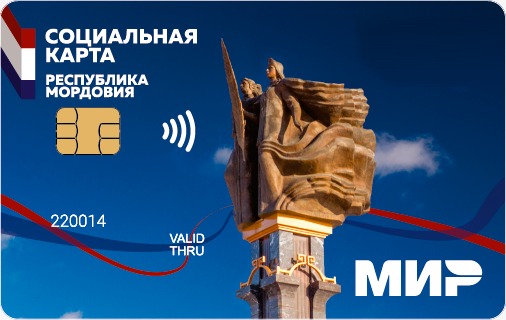 Если на Вашей карте нет знака бесконтактной оплаты, ее необходимо заменить*.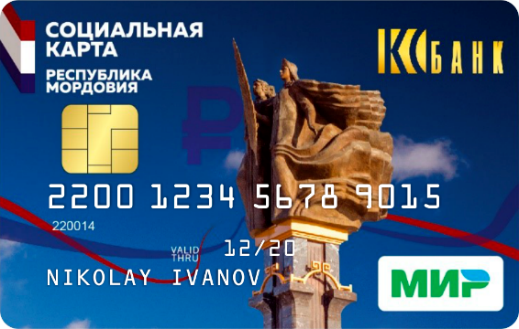 Новые социальные карты можно получить в офисах АО «БАНК ВТБ»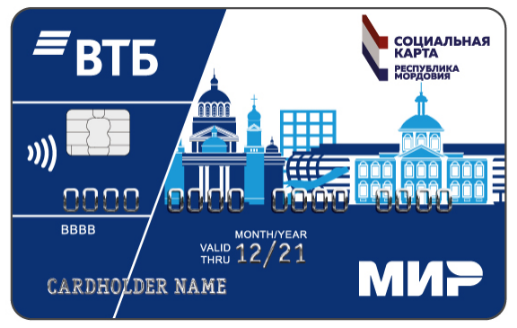 Адреса офисов АО «БАНК ВТБ»:Республика Мордовия, Саранск, проспект Ленина, 19Республика Мордовия, Саранск, улица Полежаева, 52Республика Мордовия, Саранск, проспект 70 лет Октября, 77аРеспублика Мордовия, Рузаевка, Привокзальная площадь, 2По вопросам обслуживания ЕСЭК на транспорте Вы можете обращаться по телефону:8(8342) 333 – 222ООО «Единая социальная электронная карта Республики Мордовия»*Список банков, выдающих ЕСЭК можно уточнить по тел. 8(8342) 333 – 222Активация Единой социальной карты Республики МордовияОплатить 144 р. и активировать ЕСЭК для льготного проезда в транспорте возможно в отделениях АО «Почта России» по следующим адресам:г.о. СаранскРайоны Республики МордовияПо вопросам обслуживания ЕСЭК на транспорте Вы можете обращаться по телефону:8(8342) 333 – 222ООО «Единая социальная электронная карта Республики Мордовия»Центр- ул Пролетарская, д. 130- ул Советская, д. 26- пр-кт Ленина, д. 47, пом. 2- ул Большевистская, д. 31- ул Полежаева, д. 66- ул Полежаева, д. 120- ул Пролетарская, д. 81Химмаш- ул Севастопольская, д. 29/1, пом. 1- ул Гожувская, д. 40- ул Косарева, д. 19- ул Ленинградская, д. 28Юго-Запад- ул Осипенко, д. 41- ул Энгельса, д. 3А- ул Ульянова, д. 20- ул М.Расковой, д. 24- пр-кт 50 лет Октября, д. 2С-Запад- ул Коваленко, д. 50А- ул Веселовского, д. 30- ул Веселовского, д. 68- ул Есенина, д. 3- ул Воинова, д. 17- пр-кт 60 лет Октября, д. 81- б-р Эрьзи, д. 14р-н Военной базы- ул Ворошилова, д. 42- ул Мордовская, д. 35р-н ТЭЦ 2- ул Вакеева, д. 5, пом. 1Села Октябрьского района- рп Луховка, ул Рабочая, д. 21Б- рп Луховка, ул Октябрьская, д. 5Б- рп Николаевка, пл Школьная, д. 1- рп Ялга, ул Мичурина, д. 9, помещ. 1- с Зыково, ул Советская, д. 102б, помещ. 1- с Горяйновка, ул Центральная, д. 20АСела Октябрьского района- рп Луховка, ул Рабочая, д. 21Б- рп Луховка, ул Октябрьская, д. 5Б- рп Николаевка, пл Школьная, д. 1- рп Ялга, ул Мичурина, д. 9, помещ. 1- с Зыково, ул Советская, д. 102б, помещ. 1- с Горяйновка, ул Центральная, д. 20ААтяшевский: р.п. Атяшево, ул. Центральная, стр. 17Большеберезниковский:с. Большие Березники, ул. Ленина, д. 7Зубово-Полянский:р.п. Зубова Поляна, ул. Советская, д. 25Ичалковский: с. Кемля, ул. Советская, д. 37Ковылкинский: г. Ковылкино, ул. Первомайская, д. 1аКраснослободский:г. Краснослободск, пл. Советская, д. 22Лямбирский: с. Лямбирь, ул. Ленина, д. 2Кадошкинский: р.п. Кадошкино, ул. Резакова, д. 9АРомодановский:п. Ромоданово, ул. Ленина, зд. 155п. Ромоданово, ул. Связистов, д. 1Рузаевский: г. Рузаевка, пл Привокзальная, д. 4г. Рузаевка, ул Маяковского, д. 139г. Рузаевка, ул Менделеева, д. 4г. Рузаевка, б-р Горшкова, д. 14с. Левжа, ул Ленина, д. 54Старошайговский: с. Старое Шайгово, ул. Ленина, д. 4Чамзинский:р.п. Чамзинка, ул. Почтовая, д. 2р.п. Комсомольский,                                 ул. Коммунистическая, д. 1